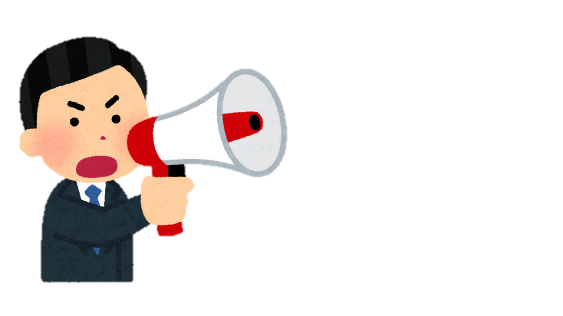 職場におけるハラスメントは、従業員の尊厳を傷つけるとともに、従業員が能力を発揮できず、職場環境も悪化し、会社にとっても業務の遂行を阻害し社会的評価に影響を与える問題です。わが社では下記のハラスメントを許しません！！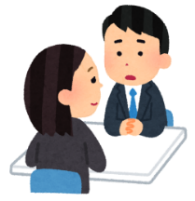 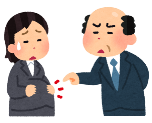 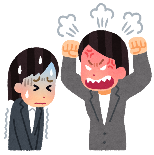 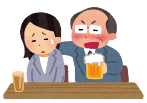 